JUDUL RENCANA BISNIS PENDIRIAN USAHA CLEAN ‘N TIDY LAUNDRYDI SUNTER, JAKARTA UTARA Oleh:Nama 	: Lisya Limadhy Nim	: 78150620RENCANA BISNIS Diajukan sebagai salah satu syarat Untuk memperoleh gelar Sarjana Administrasi Bisnis Program Studi Ilmu Administrasi Bisnis Konsentrasi Kewirausahaan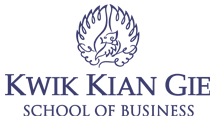 INSTITUT BISNIS dan INFORMATIKA KWIK KIAN GIE JAKARTA JULI, 2019 